VİRANŞEHİR REHBERLİK VE ARAŞTIRMA MERKEZİ MÜDÜRLÜĞÜNE…………………….T.C. Kimlik  numaralı  oğlum/kızım…….……..………………….’un 2015-2016 Eğitim-Öğretim Yılı  İkinci  Döneminde  Ortaöğretime  geçiş  8.sınıflar  “Merkezi Sistem Ortak Sınavlarında(TEOG)” özel eğitim ihtiyacı olan öğrenciler için uygulanacak sınav tedbiri/tedbirlerinden yararlanmasını  istiyorum.Gereğini arz ederim.Tarih:…../…./2016 Velinin Adı-Soyadı:……….…………… Velinin     İmzası:…………………………. Öğrencinin Okulu: Adresi:        Velinin Telefonu:Not: Sınav tedbiri uygulanabilmesi için öğrenciye ait “Özürlü Sağlık Kurulu Raporu”, ”Özürlü Kimlik Kartı”, “özürlü bilgisinin işlendiği nüfus cüzdanı”, İlçe Özel Eğitim Hizmetleri Kurul Kararından biri bulunması gerekmektedir.Eki: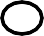 Özürlü Sağlık Kurul Raporu (Zihinsel, Bedensel, Görme, İşitme, Yaygın Gelişimsel Bozukluk, Ruhsal ve Duygusal Bozukluk, Süregen Hastalık)Özürlü kimlik kartıÖzürlü bilgisinin işlendiği nüfus  cüzdanıİlçe Özel Eğitim Hizmetleri Kurul Kararı(Ram Raporu)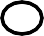 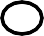  Sınav tedbiri hizmetleri:(Engel türünüze/türlerinize göre sadece bir seçenek seçebilirsiniz.)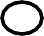 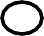 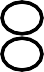 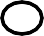 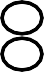 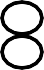 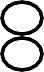 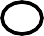 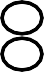 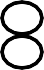 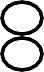 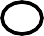 